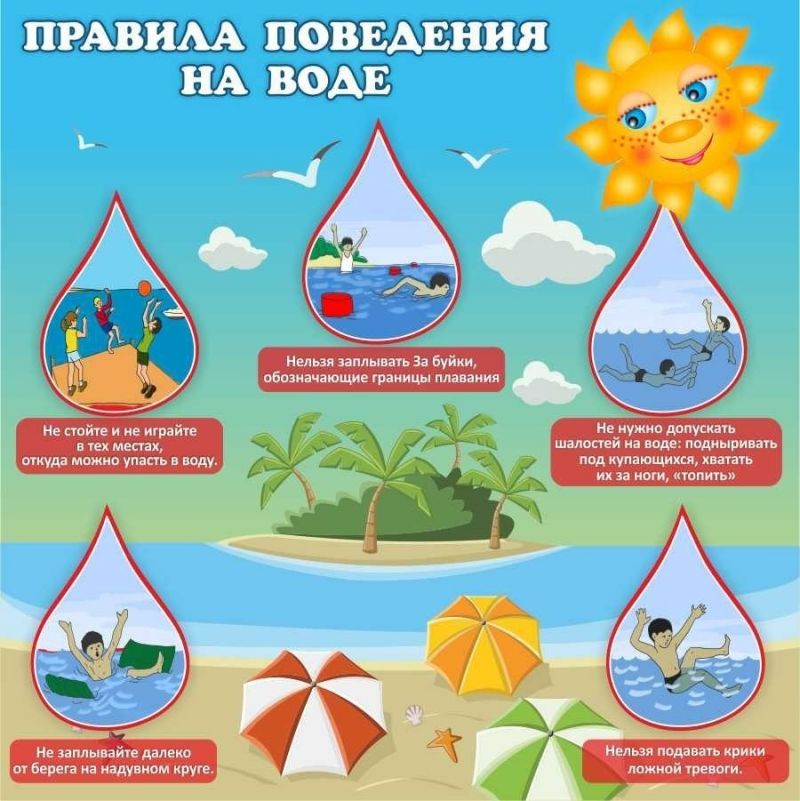 Памятка на тему:«Правила безопасности на воде»Подготовила: воспитательМБДОУ д/с-к/в № 7Костылева София СавельевнаУважаемые родители! Наступает летний сезон. Многие из нас устремляются на отдых поближе к водоемам. К сожалению, отдых на воде не всегда обходится без несчастных случаев, если не соблюдать правила безопасного поведения. А ведь жизнь и здоровье детей во многих случаях зависит только от нас! Обращаемся к Вам с убедительной просьбой: провести разъяснительную работу о правилах поведения на природных и искусственных водоемах и о последствиях их нарушения. Предлагаем Вам посмотреть с детьми обучающие мультфильмы  и ознакомиться с памяткой  по безопасному поведению на воде: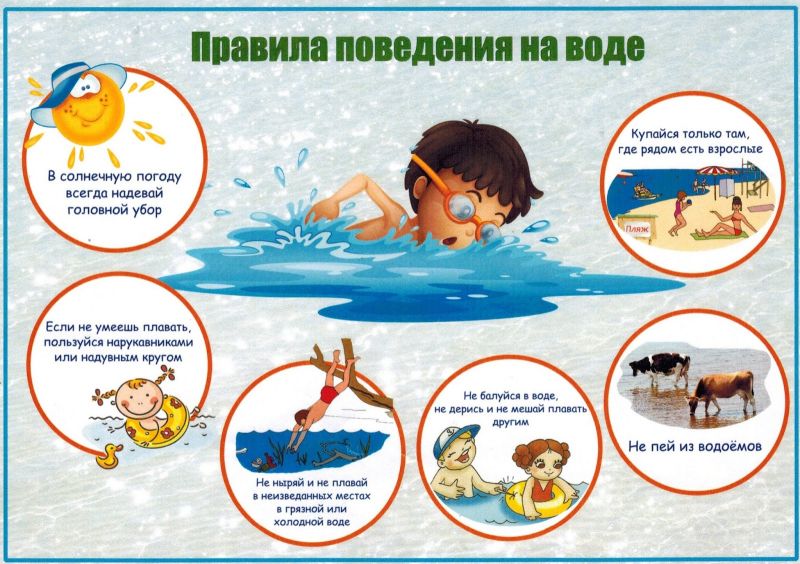 -не более 10-20 минут, при переохлаждении могут возникнуть убедительная просьба к родителям не отпускать детей на водоемы без присмотра!-купаться и загорать лучше на оборудованном пляже; никогда не купайтесь в незнакомых местах!-не купайтесь в водоёмах, в которых есть ямы и бьют ключи!-не купайтесь в загрязнённых водоёмах!-если вы не умеете плавать, не следует заходить в воду выше пояса!-не разрешайте детям и не устраивайте сами во время купания шумные игры на воде – это опасно!-находиться в воде рекомендуется судороги!-нельзя нырять с мостов, пристаней даже в тех местах, где ныряли прошлым летом, так как за год уровень воды изменяется, в воде могут находиться посторонние предметы!-прыгать с берега в незнакомых местах категорически запрещается!-нельзя заплывать за буйки, так они ограничивают акваторию с проверенным дном – там нет водоворотов!-если вы оказались в водовороте, не теряйтесь, наберите побольше воздуха в легкие и погрузитесь на глубину, сделав сильный рывок в сторону, всплывите на поверхность воды!-нельзя заплывать далеко, так как можно не рассчитать своих сил, чтобы вернуться к берегу, что может привести к переутомлению мышц!-если вы почувствовали усталость, не стремитесь как можно быстрее доплыть до берега, «отдохните» на воде лежа на спине!-опасно подныривать друг под друга, хватать за ноги, пугать, сталкивать в воду или заводить на глубину не умеющих плавать!-если вас захватило сильное течение, не стоит пытаться бороться с ним, надо плыть вниз по течению под углом, приближаясь к берегу!-если во время отдыха или купания Вы увидели, что человек тонет или ему требуется Ваша помощь, помогите ему, используя спасательный круг!-находясь на солнце, применяйте меры предосторожности от перегрева и теплового удара!